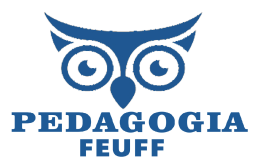 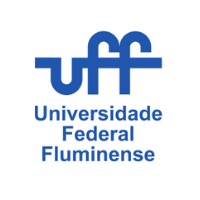 Universidade Federal FluminenseFaculdade de EducaçãoCoordenação do Curso de PedagogiaTermo de autorização de divulgação de monografiaLICENÇA DE DISTRIBUIÇÃO NÃO-EXCLUSIVACom a apresentação desta licença, você concede ao Repositório Institucional o direito não-exclusivo de reproduzir, traduzir (conforme definido abaixo), e/ou distribuir a sua publicação (incluindo o resumo) por todo o mundo no formato impresso e eletrônico e em qualquer meio, incluindo os formatos áudio ou vídeo.Você concorda que o Repositório institucional pode, sem alterar o conteúdo, transpor a sua publicação para qualquer meio ou formato para fins de preservação.Você também concorda que o Repositório Institucional pode manter mais de uma cópia de sua publicação para fins de segurança, back-up e preservação.Você declara que a sua publicação é original e que você tem o poder de conceder os direitos contidos nesta licença. Você também declara que o depósito da sua publicação, que seja de seu conhecimento, não infringe direitos autorais de ninguém.Caso sua publicação contenha material cuja a titularidade dos direitos autorais não seja sua, você declara que obteve a permissão irrestrita do detentor dos direitos autorais para conceder ao Repositório Institucional os direitos apresentados nesta licença, e que esse material de propriedade de terceiros está claramente identificado e reconhecido no texto ou no conteúdo da publicação ora depositada.CASO A PUBLICAÇÃO ORA DEPOSITADA TENHA SIDO RESULTADO DE UM PATROCÍNIO OU APOIO DE UMA AGÊNCIA DE FOMENTO OU OUTRO ORGANISMO, VOCÊ DECLARA QUE RESPEITOU TODOS E QUAISQUER DIREITOS DE REVISÃO COMO TAMBÉM AS DEMAIS OBRIGAÇÕES EXIGIDAS POR CONTRATO OU ACORDO.Eu, ___________________________________________, estou de acordo com os termos expostos acima e autorizo a Coordenação do Curso de Pedagogia da UFF a disponibilizar, gratuitamente, o meu trabalho monográfico para consulta no Repositório Institucional. Niterói, _____ de _______________________ de 20____.___________________________________________Assinatura do Estudante___________________________________________Assinatura do(a)Orientador(a)